Publicado en Madrid el 12/12/2023 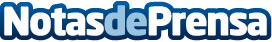 Anta Consulting pasa a formar parte del grupo Afianza AsesoresAnta Consulting, pasa a formar parte del grupo Afianza Asesores, empresa líder del sector en la Comunidad de MadridDatos de contacto:Ignacio de AntaAnta Consulting900 83 49 19Nota de prensa publicada en: https://www.notasdeprensa.es/anta-consulting-pasa-a-formar-parte-del-grupo_1 Categorias: Nacional Finanzas Madrid Consultoría Actualidad Empresarial http://www.notasdeprensa.es